Равновесие рычагавариантА1. Рычаг применяют для получения выигрышав работев скоростив силев мощностиА2. Плечом силы называетсярасстояние от точки приложения силы до точки опорыкратчайшее расстояние от точки опоры до линии действия силыдлина вектора силырасстояние между двумя действующими силамиА3. К рычагу приложена сила F, как показано на рисунке. Если одно деление шкалы соответствует 10 см, то плечо силы F равно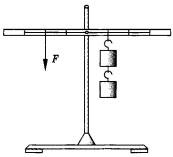 10 см20 см30 см40 смбыть равна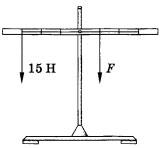 не изменитсяувеличится в 1,5 разауменьшится в 2,25 разаувеличится в 2,25 разанеподвижное твёрдое телотвёрдое тело, которое может вращаться вокруг неподвижной опорытвёрдое тело, которое может двигаться вертикальнотвёрдое тело, которое может двигаться горизонтальноА3. На рисунке показано твёрдое тело, закреплённое в точке О, и приложенная к нему сила F. Плечом силы F является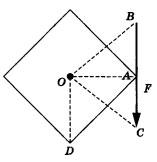 1) расстояние ОА	3) расстояние ОС2) расстояние ОВ	4) расстояние ODА4. К концам рычага подвешены грузы весом 3 Н и 7 Н. Рычаг находится в равновесии, если груз большего веса находится на расстоянии 0,3 м от опоры. Груз меньшего веса находится от опоры на расстоянии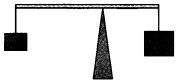 А5. Для того чтобы рычаг, показанный на рисунке, находился в равновесии, сила F должна быть равна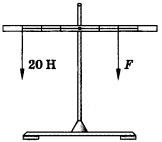 А4.На невесомом рычаге уравновешены два груза массами 2,4 кг и 6 кг. Отношение плечНа невесомом рычаге уравновешены два груза массами 2,4 кг и 6 кг. Отношение плечэтого рычага равноэтого рычага равно1) 33) 0,5А5.2) 14) 2,5А5.Для того чтобы рычаг, показанный на рисунке, находился в равновесии, сила F должнаДля того чтобы рычаг, показанный на рисунке, находился в равновесии, сила F должна1)5 Н3)30 НА6.2)15 Н4)45 НА6.К рычагу приложена сила 30 Н, плечо этой силы равно 20 см. Момент этой силы равенК рычагу приложена сила 30 Н, плечо этой силы равно 20 см. Момент этой силы равенК рычагу приложена сила 30 Н, плечо этой силы равно 20 см. Момент этой силы равенК рычагу приложена сила 30 Н, плечо этой силы равно 20 см. Момент этой силы равен1)1,5 Н·м3)6 Н·мА7.2)150 Н·м4)600 Н·мА7.Если силу уменьшить в полтора раза, а плечо силы увеличить в полтора раза, тоЕсли силу уменьшить в полтора раза, а плечо силы увеличить в полтора раза, тоЕсли силу уменьшить в полтора раза, а плечо силы увеличить в полтора раза, тоЕсли силу уменьшить в полтора раза, а плечо силы увеличить в полтора раза, томомент силымомент силымомент силыРавновесие рычага2 вариантA1.Механизмами называют устройства, служащие для преобразованияМеханизмами называют устройства, служащие для преобразованияМеханизмами называют устройства, служащие для преобразования1)механической работы3) скоростиА2.2)силы4) мощностиА2.Рычаг представляет собойРычаг представляет собой1) 30 см3) 70 см2) 50 см4) 40 см1)5 Н3)30 НА6.2)15 Н4)45 НА6.К рычагу приложена сила 20 Н, плечо этой силы равно 20 см. Момент этой силы равенК рычагу приложена сила 20 Н, плечо этой силы равно 20 см. Момент этой силы равенК рычагу приложена сила 20 Н, плечо этой силы равно 20 см. Момент этой силы равенК рычагу приложена сила 20 Н, плечо этой силы равно 20 см. Момент этой силы равен1)0,4 Н·м3)1 Н·мА7.2)4 Н·м4)400 Н·мА7.Если силу уменьшить в полтора раза, а плечо силы увеличить в три раза, то моментЕсли силу уменьшить в полтора раза, а плечо силы увеличить в три раза, то моментЕсли силу уменьшить в полтора раза, а плечо силы увеличить в три раза, то моментЕсли силу уменьшить в полтора раза, а плечо силы увеличить в три раза, то моментсилысилы1)не изменится3)уменьшится в 2 раза2)увеличится в 4,5 раза4)увеличится в 2 раза